附件1中石协2017年度年会参会回执（请于9月1日前报协会）（标准间约320元/晚）注：请将开发票信息与参会回执一并发到行业部邮箱。附件2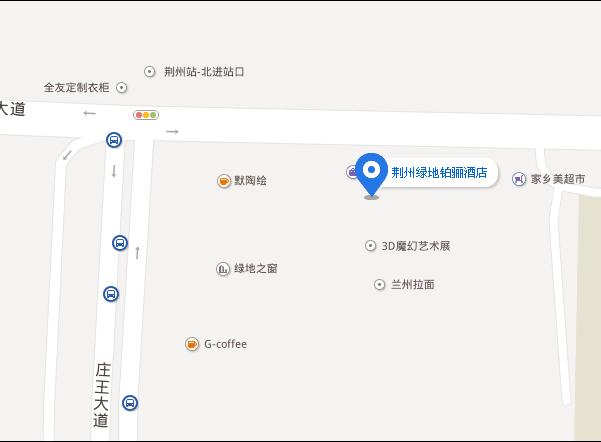 酒店地址：荆州火车站站前广场斜对面乘坐火车前来的代表：可直接步行至酒店，步行距离约200米。乘坐飞机到武汉的代表：武汉天河机场先乘地铁2号线（光谷广场方向，10站39分钟）到汉口火车站（出F口），再乘坐高铁到荆州站前台电话：0176-6016666单位名称单位名称姓名姓名性别性别职务或职称职务或职称手 机邮 箱邮 箱住宿安排□单间□合住标间□不住宿□单间□合住标间□不住宿□单间□合住标间□不住宿到站信息到站信息到站信息到站信息到站信息到站信息到站信息到站信息到站信息到站信息航班号或车次航班号或车次航班号或车次航班号或车次到达日期和时间到达日期和时间到达日期和时间人数人数飞机火车自愿参加何专委会分组活动：□钻采机械   □石化设备  □井口工具    □海洋油气工程□节能抽油   □采油采气  □非常规油气装备   □石油管材自愿参加何专委会分组活动：□钻采机械   □石化设备  □井口工具    □海洋油气工程□节能抽油   □采油采气  □非常规油气装备   □石油管材自愿参加何专委会分组活动：□钻采机械   □石化设备  □井口工具    □海洋油气工程□节能抽油   □采油采气  □非常规油气装备   □石油管材自愿参加何专委会分组活动：□钻采机械   □石化设备  □井口工具    □海洋油气工程□节能抽油   □采油采气  □非常规油气装备   □石油管材自愿参加何专委会分组活动：□钻采机械   □石化设备  □井口工具    □海洋油气工程□节能抽油   □采油采气  □非常规油气装备   □石油管材自愿参加何专委会分组活动：□钻采机械   □石化设备  □井口工具    □海洋油气工程□节能抽油   □采油采气  □非常规油气装备   □石油管材自愿参加何专委会分组活动：□钻采机械   □石化设备  □井口工具    □海洋油气工程□节能抽油   □采油采气  □非常规油气装备   □石油管材自愿参加何专委会分组活动：□钻采机械   □石化设备  □井口工具    □海洋油气工程□节能抽油   □采油采气  □非常规油气装备   □石油管材自愿参加何专委会分组活动：□钻采机械   □石化设备  □井口工具    □海洋油气工程□节能抽油   □采油采气  □非常规油气装备   □石油管材自愿参加何专委会分组活动：□钻采机械   □石化设备  □井口工具    □海洋油气工程□节能抽油   □采油采气  □非常规油气装备   □石油管材开增值税专用发票信息开增值税专用发票信息开增值税专用发票信息开增值税专用发票信息开增值税专用发票信息开增值税专用发票信息开增值税专用发票信息开增值税专用发票信息开增值税专用发票信息开增值税专用发票信息单位名称单位名称单位名称税号税号税号账号账号账号开户行开户行开户行地址地址地址电话电话电话